Du blé au pain
Déclencheur : lecture de l’album Roule galette« La veille monte au grenier, ramasse des grains de blé… avec le blé, elle fait de la farine…avec la farine, elle fait une galette »Comment faire de la farine avec du blé ?Décortiquer du blé, chercher à couper/écraser avec les ustensiles utilisés pour la compote de pommes, la soupe de légumes, la purée de pomme de terre.Notion de dur/mouEcraser avec une roche, entre deux roches, avec un moulin à café manuel/électrique, Où trouver des épis/grains de blé ? Dans un champ fin juin/début juillet, dans un magasin bio on trouve des grains de blé non traités que l’on pourra aussi semer ; chez les céréaliers ou un agriculteur.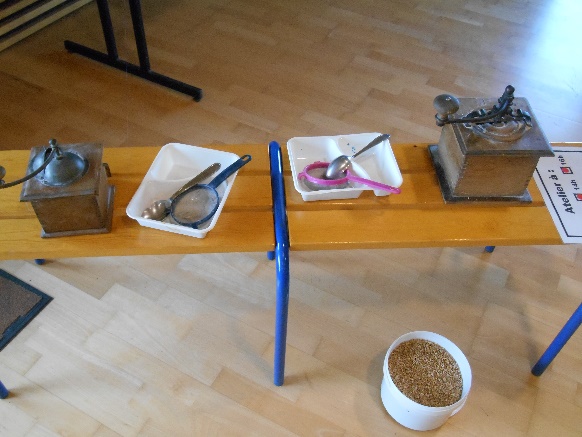 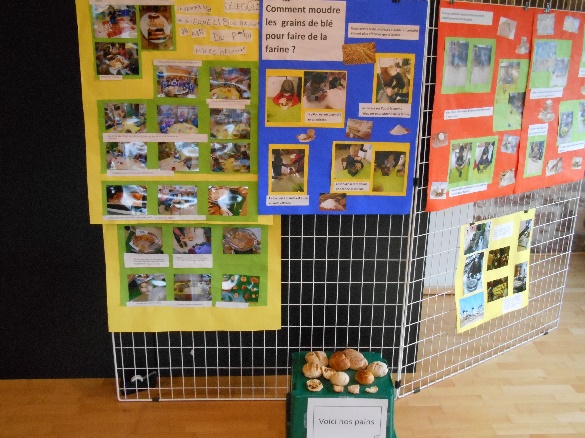 Comment faire du pain ?Varier les farines et comparer goût et aspectGoûter d’autres pains avec et sans levureActivités de modelage de pains diversJeux sensorielles :Boites à sons, boites/sacs à toucher avec des céréalesMemory des painsReconnaître des formes de pain au toucherApparier photo, ombre et silhouette de pains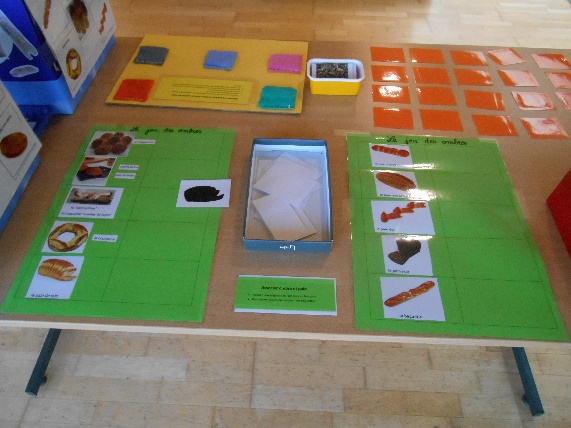 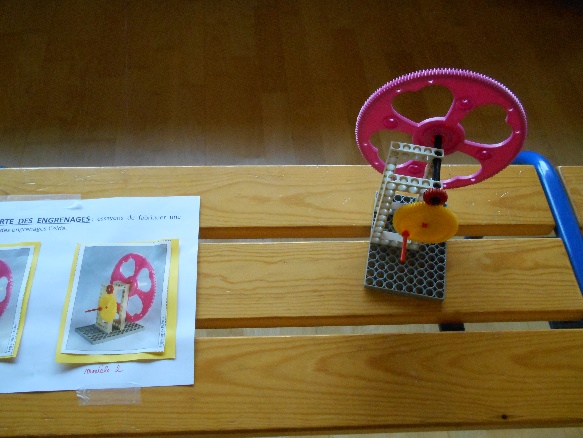 Jeu symbolique dans l’espace cuisine : confectionner du pain, des gâteaux…Lecture en réseau : « La grosse faim du P’tit bonhomme de Pierre Delye »Projet : maquette du parcours du P’tit Bonhomme pour une mise en scèneComment fabriquer un moulin ?Observer des moulins : sortie, vidéos, photos, images, jouer avec des moulinetsComparer différent moulins à vent pour définir les caractéristiques : un bâtiment, 4 ailes qui tournent avec le vent.Comment fabriquer un moulinet ? Démonter pour fabriquer puis réaliser une fiche de fabrication pour une autre classe.Comment fabriquer un moulin avec nos jeux de construction : Kapla, Clipo, Lego, Mécano… ?Des ailes fixes ou mobiles, manivelle à distance…